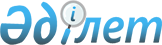 О внесении изменений в постановление Правления Агентства Республики Казахстан по регулированию и надзору финансового рынка и финансовых организаций от 26 марта 2005 года N 98 "Об утверждении Инструкции о требованиях к представлению временной администрацией (временным администратором) банка, страховой (перестраховочной) организации и накопительного пенсионного фонда отчетности и иной информации"
					
			Утративший силу
			
			
		
					Постановление Правления Агентства Республики Казахстан по регулированию и надзору финансового рынка и финансовых организаций от 25 марта 2006 года N 78. Зарегистрировано в Министерстве юстиции Республики Казахстан 25 апреля 2006 года N 4208. Утратило силу постановлением Правления Национального Банка Республики Казахстан от 16 июля 2014 года № 148      Сноска. Утратило силу постановлением Правления Национального Банка РК от 16.07.2014 № 148 (вводится в действие по истечении десяти дней после дня первого официального опубликования).      В целях приведения нормативных правовых актов Агентства Республики Казахстан по регулированию и надзору финансового рынка и финансовых организаций (далее - Агентство) в соответствие с законодательными актами Республики Казахстан, Правление Агентства  ПОСТАНОВЛЯЕТ: 

      1. Внести в  постановление Правления Агентства от 26 марта 2005 года N 98 "Об утверждении Инструкции о требованиях к представлению временной администрацией (временным администратором) банка, страховой (перестраховочной) организации и накопительного пенсионного фонда отчетности и иной информации" (зарегистрированное в Реестре государственной регистрации нормативных правовых актов под N 3581) следующие изменения: 

      в Инструкции о требованиях к представлению временной администрацией (временным администратором) банка, страховой (перестраховочной) организации и накопительного пенсионного фонда отчетности и иной информации, утвержденной указанным постановлением: 

      в пункте 8 цифру "5" заменить цифрой "7"; 

      в пункте 9: 

      подпункт 2) изложить в следующей редакции: 

      "2) выполнении подпунктов 2) - 3) пункта 7, пунктов 9-11, 25-27 Правил назначения и деятельности временной администрации (временного администратора) банка, страховой (перестраховочной) организации и накопительного пенсионного фонда, утвержденных постановлением Правления Агентства Республики Казахстан по регулированию и надзору финансового рынка и финансовых организаций от 9 января 2006 года N 6, зарегистрированных в Реестре государственной регистрации нормативных правовых актов под N 4070;"; 

      подпункты 3) и 4) исключить; 

      приложение 4 изложить в редакции согласно приложению к настоящему постановлению. 

      2. Настоящее постановление вводится в действие по истечении четырнадцати дней со дня его государственной регистрации в Министерстве юстиции Республики Казахстан. 

      3. Департаменту ликвидации финансовых организаций (Мукашева А. М.): 

      1) совместно с Юридическим департаментом (Байсынов М.Б.) принять меры к государственной регистрации в Министерстве юстиции Республики Казахстан настоящего постановления; 

      2) в десятидневный срок со дня государственной регистрации в Министерстве юстиции Республики Казахстан настоящего постановления довести его до сведения заинтересованных подразделений Агентства. 

      4. Отделу международных отношений и связей с общественностью (Пернебаев Т.Ш.) принять меры к публикации настоящего постановления в средствах массовой информации Республики Казахстан. 

      5. Контроль за исполнением настоящего постановления возложить на заместителя Председателя Агентства Бахмутову Е.Л.       Председатель 

Приложение                    

к постановлению Правления             

Агентства Республики Казахстан          

по регулированию                 

и надзору финансового рынка и          

финансовых организаций             

от 25 марта 2006 года N 78           "Приложение 4                  

к Инструкции о требованиях к          

представлению временной            

администрацией (временным           

администратором) банка, страховой      

(перестраховочной) организации и       

накопительного пенсионного фонда       

отчетности и иной информации         

                    Отчет о состоянии обязательств 

                      (наименование банка) 

                   на "__"___________ 200__года 

                        (отчетная дата)                                                в тысячах тенге    Руководитель временной администрации _____________________ 

Главный бухгалтер ________________________________________ 

Исполнитель ______________________________________________ 

Телефон". 
					© 2012. РГП на ПХВ «Институт законодательства и правовой информации Республики Казахстан» Министерства юстиции Республики Казахстан
				Код Наименование 

обязательств На 

дату 

назна- 

чения 

времен- 

ной 

адми- 

нист- 

рации На 

преды- 

дущую 

отчет- 

ную 

дату На 

отчет- 

ную 

дату Изменения Изменения Код Наименование 

обязательств На 

дату 

назна- 

чения 

времен- 

ной 

адми- 

нист- 

рации На 

преды- 

дущую 

отчет- 

ную 

дату На 

отчет- 

ную 

дату по 

срав- 

нению с 

данными 

на дату 

назна- 

чения 

времен- 

ной 

админист- 

рации за 

отчет- 

ный 

период 1 2 3 4 5 6 7 1. Обязательства 

банка, в том 

числе: 1.1 Перед 

физическими 

лицами, перед 

которыми банк 

несет ответст- 

венность за 

причинение 

вреда жизни 

или здоровью, 

путем капита- 

лизации соот- 

ветствующих 

повременных 

платежей 1.2 По оплате 

труда и вып- 

лате компен- 

саций лицам, 

работавшим по 

трудовому до- 

говору, задол- 

женностей по 

социальным 

отчислениям в 

Государствен- 

ный фонд 

социального 

страхования, 

по уплате 

удержанных из 

заработной 

платы алимен- 

тов и обяза- 

тельных пен- 

сионных взно- 

сов, а также 

вознаграждений 

по авторским 

договорам 1.3 Перед органи- 

зацией, осу- 

ществляющей 

обязательное 

гарантирование 

депозитов, по 

сумме выпла- 

ченного (вып- 

лачиваемого) 

ею возмещения 

по гаранти- 

руемым депо- 

зитам согласно 

расчету, пред- 

ставленному 

банком 1.4 Перед физи- 

ческими лица- 

ми по депози- 

там и перево- 

дам денег, а 

также по депо- 

зитам, осу- 

ществленным 

за счет пен- 

сионных акти- 

вов накопи- 

тельных пен- 

сионных фон- 

дов; по 

депозитам 

страховых 

организаций, 

осуществленным 

за счет 

средств, 

привлеченных 

по отрасли  

"страхование 

жизни" 1.5 Перед неком- 

мерческими 

организациями, 

занимающимися 

исключительно 

благотвори- 

тельной дея- 

тельностью, 

организациями 

ветеранов 

Великой 

Отечественной 

войны и орга- 

низациями 

лиц, прирав- 

ненных к ним, 

Добровольным 

обществом 

инвалидов 

Республики 

Казахстан, 

Казахским 

обществом 

слепых, 

Казахским 

обществом 

глухих и 

производствен- 

ными организа- 

циями, являю- 

щимися собст- 

венностью 

этих юридичес- 

ких лиц и 

созданными за 

счет их 

средств, дру- 

гими организа- 

циями инвали- 

дов по имею- 

щимся их 

средствам на 

банковских 

счетах и 

помещенным на 

депозит 1.6 Перед юриди- 

ческими лицами 

по обязатель- 

ствам, обес- 

печенным зало- 

гом имущества 

банка 1.7 Задолженность 

по налогам, 

сборам и дру- 

гим обязатель- 

ным платежам 

в бюджет, а 

также по 

возврату кре- 

дитов, выдан- 

ных из респуб- 

ликанского 

бюджета 1.8 Перед другими 

кредиторами в 

соответствии с 

законодатель- 

ными актами 

Республики 

Казахстан 1.9 Текущие обя- 

зательства 

временной 

администрации, 

в том числе: 1.9.1 перед работ- 

никами по 

оплате труда 1.9.2 задолженность 

по текущим 

налогам, сбо- 

рам и другим 

обязательным 

платежам в 

бюджет 1.9.3 прочая 

задолженность 2. Оплаченный 

уставный 

капитал 